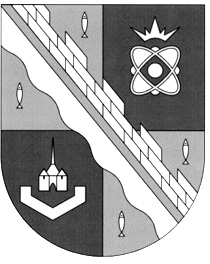 администрация МУНИЦИПАЛЬНОГО ОБРАЗОВАНИЯ                                        СОСНОВОБОРСКИЙ ГОРОДСКОЙ ОКРУГ  ЛЕНИНГРАДСКОЙ ОБЛАСТИпостановлениеот 10/08/2020 № 1595Об отмене административного регламентаисполнения муниципальной функции «Сохранение и развитие местного традиционногонародного художественного творчествана территории Сосновоборского городского округа»В соответствии с Федеральным законом от 06.10.2003 № 131-ФЗ «Об общих принципах организации местного самоуправления в Российской Федерации», Федеральным законом от 27.07.2020 № 210-ФЗ «Об организации предоставления государственных и муниципальных услуг», распоряжением администрации Сосновоборского городского округа от 13.04.2020 № 123-р «О реестре муниципальных услуг и функций Сосновоборского городского округа», администрация Сосновоборского городского округа п о с т а н о в л я е т:1. Отменить административный регламент исполнения муниципальной функции «Сохранение и развитие местного традиционного народного художественного творчества на территории Сосновоборского городского округа», утвержденный постановлением администрации Сосновоборского городского округа  от 29.11.2018 № 2579 (с изменениями).2. Общему отделу администрации (Смолкина М.С.) обнародовать настоящее постановление на электронном сайте городской газеты «Маяк».3. Отделу по связям с общественностью (пресс-центр) комитета по общественной безопасности и информации (Никитина В.Г.) разместить настоящее постановление на официальном сайте Сосновоборского городского округа.4. Настоящее постановление вступает в силу со дня официального обнародования.5. Контроль за исполнением настоящего постановления возложить на заместителя главы администрации по социальным вопросам Горшкову Т.В.Глава Сосновоборского городского округа			                 М.В. Воронков